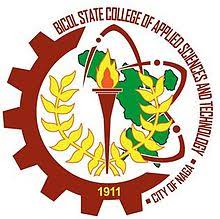 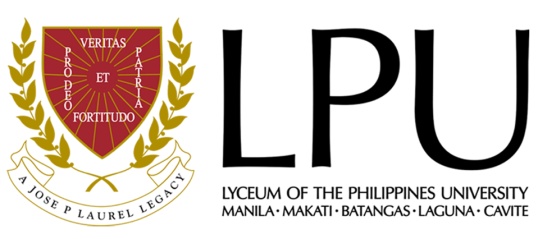 4th National Research Conference on Arts, Science and Health  Theme: “Creating Sustainable Environment and Resilient Communities” Villa Caceres Hotel, Naga City, Philippines November 27-29, 2019ABSTRACT SUBMISSION FORMTitle of the Paper: Title of the Paper: Title of the Paper: Author’s Name (First Name, M.I. Last Name)Affiliation (Department & Institution)Affiliation (Department & Institution)1.2.3.4.Name of the Presenter:Name of the Presenter:Name of the Presenter:Email Address: Email Address: Contact Number:Abstract (200-250 words)Abstract (200-250 words)Abstract (200-250 words)Keywords (at least 3):Keywords (at least 3):Keywords (at least 3):Is this paper still unpublished: ____YES    _____NOIf yes, are you willing to submit this paper for publication to APJMR/APJEAS? ____YES    _____NOAsia Pacific Journal of Multidisciplinary Research is a CHED Recognized/ASEAN Citation Indexed JournalAsia Pacific Journal of Education, Arts and Sciences (ASEAN Citation Index)Is this paper still unpublished: ____YES    _____NOIf yes, are you willing to submit this paper for publication to APJMR/APJEAS? ____YES    _____NOAsia Pacific Journal of Multidisciplinary Research is a CHED Recognized/ASEAN Citation Indexed JournalAsia Pacific Journal of Education, Arts and Sciences (ASEAN Citation Index)Is this paper still unpublished: ____YES    _____NOIf yes, are you willing to submit this paper for publication to APJMR/APJEAS? ____YES    _____NOAsia Pacific Journal of Multidisciplinary Research is a CHED Recognized/ASEAN Citation Indexed JournalAsia Pacific Journal of Education, Arts and Sciences (ASEAN Citation Index)